高級中等學校課程輔導諮詢實務操作與問題討論學習單(普高教師版)學校：                           姓名：                  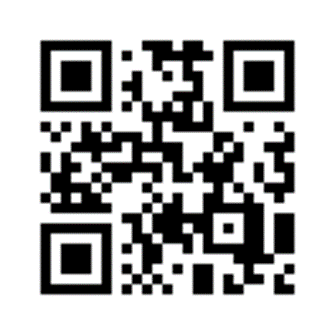 ColleGo實作探索ColleGo!掃描QR碼進入網站學校課程地圖與學習地圖實作依申請入學參採高中學習歷程資料檢視學習歷程檔案內容實作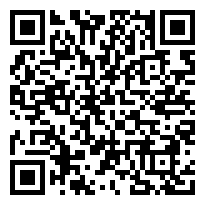 模擬學生成績依個人申請入學校系分則填報校系實作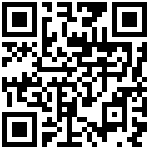 實作一：依ColleGo查詢之資料，建議一位對數學、物理有興趣的學生其適合的學群實作一：依ColleGo查詢之資料，建議一位對數學、物理有興趣的學生其適合的學群實作一：依ColleGo查詢之資料，建議一位對數學、物理有興趣的學生其適合的學群實作一：依ColleGo查詢之資料，建議一位對數學、物理有興趣的學生其適合的學群學群一學群二學群三學群四學群五學群六實作二：依ColleGo查詢之資料，建議一位對英文、公民有興趣的學生其適合的學群實作二：依ColleGo查詢之資料，建議一位對英文、公民有興趣的學生其適合的學群實作二：依ColleGo查詢之資料，建議一位對英文、公民有興趣的學生其適合的學群實作二：依ColleGo查詢之資料，建議一位對英文、公民有興趣的學生其適合的學群學群一學群二學群三學群四學群五學群六實作三：依ColleGo！搜查的結果建議一位化學、生物成績優秀學生之適合學群實作三：依ColleGo！搜查的結果建議一位化學、生物成績優秀學生之適合學群實作三：依ColleGo！搜查的結果建議一位化學、生物成績優秀學生之適合學群實作三：依ColleGo！搜查的結果建議一位化學、生物成績優秀學生之適合學群學群一學群二學群三學群四學群五學群六學校有分班群嗎？學校有分班群嗎？學校有分班群嗎？學校有分班群嗎？學校有分班群嗎？沒有沒有沒有（選此格者，不用填下列「有」的欄位）（選此格者，不用填下列「有」的欄位）（選此格者，不用填下列「有」的欄位）（選此格者，不用填下列「有」的欄位）有有請於下列填寫貴校的班群請於下列填寫貴校的班群請於下列填寫貴校的班群請於下列填寫貴校的班群請於下列填寫貴校的班群請於下列填寫貴校的班群請於下列填寫貴校的班群請於下列填寫貴校的班群請於下列填寫貴校的班群請於下列填寫貴校的班群學校如何安排選課？(請簡要描述選課方式)學校如何安排選課？(請簡要描述選課方式)學校如何安排選課？(請簡要描述選課方式)學校如何安排選課？(請簡要描述選課方式)學校如何安排選課？(請簡要描述選課方式)學校如何安排選課？(請簡要描述選課方式)學校如何安排選課？(請簡要描述選課方式)學校如何安排選課？(請簡要描述選課方式)學校如何安排選課？(請簡要描述選課方式)學校如何安排選課？(請簡要描述選課方式)學校如何安排選課？(請簡要描述選課方式)學校如何安排選課？(請簡要描述選課方式)學校彈性學習時間如何操作？(請簡要描述彈性學習操作方式) 學校彈性學習時間如何操作？(請簡要描述彈性學習操作方式) 學校彈性學習時間如何操作？(請簡要描述彈性學習操作方式) 學校彈性學習時間如何操作？(請簡要描述彈性學習操作方式) 學校彈性學習時間如何操作？(請簡要描述彈性學習操作方式) 學校彈性學習時間如何操作？(請簡要描述彈性學習操作方式) 學校彈性學習時間如何操作？(請簡要描述彈性學習操作方式) 學校彈性學習時間如何操作？(請簡要描述彈性學習操作方式) 學校彈性學習時間如何操作？(請簡要描述彈性學習操作方式) 學校彈性學習時間如何操作？(請簡要描述彈性學習操作方式) 學校彈性學習時間如何操作？(請簡要描述彈性學習操作方式) 學校彈性學習時間如何操作？(請簡要描述彈性學習操作方式) 學校課程地圖是否符合學生升學進路的需求？(請簡要描述學校課程地圖是否符合學生升學進路，是，請說明理由；否，請說明理由)學校課程地圖是否符合學生升學進路的需求？(請簡要描述學校課程地圖是否符合學生升學進路，是，請說明理由；否，請說明理由)學校課程地圖是否符合學生升學進路的需求？(請簡要描述學校課程地圖是否符合學生升學進路，是，請說明理由；否，請說明理由)學校課程地圖是否符合學生升學進路的需求？(請簡要描述學校課程地圖是否符合學生升學進路，是，請說明理由；否，請說明理由)學校課程地圖是否符合學生升學進路的需求？(請簡要描述學校課程地圖是否符合學生升學進路，是，請說明理由；否，請說明理由)學校課程地圖是否符合學生升學進路的需求？(請簡要描述學校課程地圖是否符合學生升學進路，是，請說明理由；否，請說明理由)學校課程地圖是否符合學生升學進路的需求？(請簡要描述學校課程地圖是否符合學生升學進路，是，請說明理由；否，請說明理由)學校課程地圖是否符合學生升學進路的需求？(請簡要描述學校課程地圖是否符合學生升學進路，是，請說明理由；否，請說明理由)學校課程地圖是否符合學生升學進路的需求？(請簡要描述學校課程地圖是否符合學生升學進路，是，請說明理由；否，請說明理由)學校課程地圖是否符合學生升學進路的需求？(請簡要描述學校課程地圖是否符合學生升學進路，是，請說明理由；否，請說明理由)學校課程地圖是否符合學生升學進路的需求？(請簡要描述學校課程地圖是否符合學生升學進路，是，請說明理由；否，請說明理由)學校課程地圖是否符合學生升學進路的需求？(請簡要描述學校課程地圖是否符合學生升學進路，是，請說明理由；否，請說明理由)依貴校之課程地圖，規劃想就讀資訊學群學生之學習地圖依貴校之課程地圖，規劃想就讀資訊學群學生之學習地圖依貴校之課程地圖，規劃想就讀資訊學群學生之學習地圖依貴校之課程地圖，規劃想就讀資訊學群學生之學習地圖依貴校之課程地圖，規劃想就讀資訊學群學生之學習地圖依貴校之課程地圖，規劃想就讀資訊學群學生之學習地圖依貴校之課程地圖，規劃想就讀資訊學群學生之學習地圖依貴校之課程地圖，規劃想就讀資訊學群學生之學習地圖依貴校之課程地圖，規劃想就讀資訊學群學生之學習地圖依貴校之課程地圖，規劃想就讀資訊學群學生之學習地圖依貴校之課程地圖，規劃想就讀資訊學群學生之學習地圖依貴校之課程地圖，規劃想就讀資訊學群學生之學習地圖加深加廣選修(部定必修不用填)加深加廣選修(部定必修不用填)加深加廣選修(部定必修不用填)加深加廣選修(部定必修不用填)加深加廣選修(部定必修不用填)加深加廣選修(部定必修不用填)多元選修多元選修多元選修彈性學習多元表現高一科目科目科目學分數學分數學分數科目科目學分數高一國語文國語文高一英語文英語文高一數學領域數學領域高一自然科學領域自然科學領域高一自然科學領域自然科學領域高一自然科學領域自然科學領域高一自然科學領域自然科學領域高一社會領域社會領域高一社會領域社會領域高一社會領域社會領域高一藝術領域藝術領域高一綜合活動領域綜合活動領域高一科技領域科技領域高一科技領域科技領域高一科技領域科技領域高一科技領域科技領域高一健康與體育領域健康與體育領域高二國語文國語文高二英語文英語文高二數學領域數學領域高二自然科學領域自然科學領域高二自然科學領域自然科學領域高二自然科學領域自然科學領域高二自然科學領域自然科學領域高二社會領域社會領域高二社會領域社會領域高二社會領域社會領域高二藝術領域藝術領域高二綜合活動領域綜合活動領域高二科技領域科技領域高二科技領域科技領域高二科技領域科技領域高二健康與體育領域健康與體育領域高三國語文國語文高三英語文英語文高三數學領域數學領域高三自然科學領域自然科學領域高三自然科學領域自然科學領域高三自然科學領域自然科學領域高三自然科學領域自然科學領域高三社會領域社會領域高三社會領域社會領域高三社會領域社會領域高三藝術領域藝術領域高三綜合活動領域綜合活動領域高三科技領域科技領域高三科技領域科技領域高三科技領域科技領域高三健康與體育領域健康與體育領域依貴校之課程地圖，規劃想就讀財經學群學生之學習地圖依貴校之課程地圖，規劃想就讀財經學群學生之學習地圖依貴校之課程地圖，規劃想就讀財經學群學生之學習地圖依貴校之課程地圖，規劃想就讀財經學群學生之學習地圖依貴校之課程地圖，規劃想就讀財經學群學生之學習地圖依貴校之課程地圖，規劃想就讀財經學群學生之學習地圖依貴校之課程地圖，規劃想就讀財經學群學生之學習地圖依貴校之課程地圖，規劃想就讀財經學群學生之學習地圖依貴校之課程地圖，規劃想就讀財經學群學生之學習地圖依貴校之課程地圖，規劃想就讀財經學群學生之學習地圖依貴校之課程地圖，規劃想就讀財經學群學生之學習地圖依貴校之課程地圖，規劃想就讀財經學群學生之學習地圖加深加廣選修(部定必修不用填)加深加廣選修(部定必修不用填)加深加廣選修(部定必修不用填)加深加廣選修(部定必修不用填)加深加廣選修(部定必修不用填)加深加廣選修(部定必修不用填)多元選修多元選修多元選修彈性學習多元表現高一科目科目科目學分數學分數學分數科目科目學分數高一國語文國語文高一英語文英語文高一數學領域數學領域高一自然科學領域自然科學領域高一自然科學領域自然科學領域高一自然科學領域自然科學領域高一自然科學領域自然科學領域高一社會領域社會領域高一社會領域社會領域高一社會領域社會領域高一藝術領域藝術領域高一綜合活動領域綜合活動領域高一科技領域科技領域高一科技領域科技領域高一科技領域科技領域高一科技領域科技領域高一健康與體育領域健康與體育領域高二國語文國語文高二英語文英語文高二數學領域數學領域高二自然科學領域自然科學領域高二自然科學領域自然科學領域高二自然科學領域自然科學領域高二自然科學領域自然科學領域高二社會領域社會領域高二社會領域社會領域高二社會領域社會領域高二藝術領域藝術領域高二綜合活動領域綜合活動領域高二科技領域科技領域高二科技領域科技領域高二科技領域科技領域高二健康與體育領域健康與體育領域高三國語文國語文高三英語文英語文高三數學領域數學領域高三自然科學領域自然科學領域高三自然科學領域自然科學領域高三自然科學領域自然科學領域高三自然科學領域自然科學領域高三社會領域社會領域高三社會領域社會領域高三社會領域社會領域高三藝術領域藝術領域高三綜合活動領域綜合活動領域高三科技領域科技領域高三科技領域科技領域高三科技領域科技領域高三健康與體育領域健康與體育領域依貴校之課程地圖，規劃想就讀醫藥學群學生之學習地圖依貴校之課程地圖，規劃想就讀醫藥學群學生之學習地圖依貴校之課程地圖，規劃想就讀醫藥學群學生之學習地圖依貴校之課程地圖，規劃想就讀醫藥學群學生之學習地圖依貴校之課程地圖，規劃想就讀醫藥學群學生之學習地圖依貴校之課程地圖，規劃想就讀醫藥學群學生之學習地圖依貴校之課程地圖，規劃想就讀醫藥學群學生之學習地圖依貴校之課程地圖，規劃想就讀醫藥學群學生之學習地圖依貴校之課程地圖，規劃想就讀醫藥學群學生之學習地圖依貴校之課程地圖，規劃想就讀醫藥學群學生之學習地圖依貴校之課程地圖，規劃想就讀醫藥學群學生之學習地圖依貴校之課程地圖，規劃想就讀醫藥學群學生之學習地圖加深加廣選修(部定必修不用填)加深加廣選修(部定必修不用填)加深加廣選修(部定必修不用填)加深加廣選修(部定必修不用填)加深加廣選修(部定必修不用填)加深加廣選修(部定必修不用填)多元選修多元選修多元選修彈性學習多元表現高一科目科目科目學分數學分數學分數科目科目學分數高一國語文國語文高一英語文英語文高一數學領域數學領域高一自然科學領域自然科學領域高一自然科學領域自然科學領域高一自然科學領域自然科學領域高一自然科學領域自然科學領域高一社會領域社會領域高一社會領域社會領域高一社會領域社會領域高一藝術領域藝術領域高一綜合活動領域綜合活動領域高一科技領域科技領域高一科技領域科技領域高一科技領域科技領域高一科技領域科技領域高一健康與體育領域健康與體育領域高二國語文國語文高二英語文英語文高二數學領域數學領域高二自然科學領域自然科學領域高二自然科學領域自然科學領域高二自然科學領域自然科學領域高二自然科學領域自然科學領域高二社會領域社會領域高二社會領域社會領域高二社會領域社會領域高二藝術領域藝術領域高二綜合活動領域綜合活動領域高二科技領域科技領域高二科技領域科技領域高二科技領域科技領域高二健康與體育領域健康與體育領域高三國語文國語文高三英語文英語文高三數學領域數學領域高三自然科學領域自然科學領域高三自然科學領域自然科學領域高三自然科學領域自然科學領域高三自然科學領域自然科學領域高三社會領域社會領域高三社會領域社會領域高三社會領域社會領域高三藝術領域藝術領域高三綜合活動領域綜合活動領域高三科技領域科技領域高三科技領域科技領域高三科技領域科技領域高三健康與體育領域健康與體育領域實作一：依學生優異表現科目建議其適合學系並檢視其學習歷程檔案資料與學系學習準備建議方向內容之適切性實作一：依學生優異表現科目建議其適合學系並檢視其學習歷程檔案資料與學系學習準備建議方向內容之適切性實作一：依學生優異表現科目建議其適合學系並檢視其學習歷程檔案資料與學系學習準備建議方向內容之適切性實作一：依學生優異表現科目建議其適合學系並檢視其學習歷程檔案資料與學系學習準備建議方向內容之適切性學生表現優異的科目修課紀錄課程學習成果多元表現數學英文物理□語文領域-國語文□語文領域-英語文□數學領域□社會領域□自然科學領域□藝術領域□綜合活動領域□科技領域□健康與體育領域□書面報告□實作作品□自然科學領域探究與實作成果，或特殊類型班級之相關課程學習成果□社會領域探究活動成果，或特殊類型班級之相關課程學習成果□高中自主學習計畫與成果□社團活動經驗□服務學習經驗□擔任幹部經驗□競賽表現□非修課紀錄之成果作品□檢定證照□特殊優良表現證明適合學系□語文領域-國語文□語文領域-英語文□數學領域□社會領域□自然科學領域□藝術領域□綜合活動領域□科技領域□健康與體育領域□書面報告□實作作品□自然科學領域探究與實作成果，或特殊類型班級之相關課程學習成果□社會領域探究活動成果，或特殊類型班級之相關課程學習成果□高中自主學習計畫與成果□社團活動經驗□服務學習經驗□擔任幹部經驗□競賽表現□非修課紀錄之成果作品□檢定證照□特殊優良表現證明□語文領域-國語文□語文領域-英語文□數學領域□社會領域□自然科學領域□藝術領域□綜合活動領域□科技領域□健康與體育領域□書面報告□實作作品□自然科學領域探究與實作成果，或特殊類型班級之相關課程學習成果□社會領域探究活動成果，或特殊類型班級之相關課程學習成果□高中自主學習計畫與成果□社團活動經驗□服務學習經驗□擔任幹部經驗□競賽表現□非修課紀錄之成果作品□檢定證照□特殊優良表現證明數學參採□不參採 □數學A □數學B □修習任一即可□不參採 □數學A □數學B □修習任一即可綜合建議實作二：依學生優異表現科目建議其適合學系並檢視其學習歷程檔案資料與學系學習準備建議方向內容之適切性實作二：依學生優異表現科目建議其適合學系並檢視其學習歷程檔案資料與學系學習準備建議方向內容之適切性實作二：依學生優異表現科目建議其適合學系並檢視其學習歷程檔案資料與學系學習準備建議方向內容之適切性實作二：依學生優異表現科目建議其適合學系並檢視其學習歷程檔案資料與學系學習準備建議方向內容之適切性學生表現優異的科目修課紀錄課程學習成果多元表現國文英文歷史□語文領域-國語文□語文領域-英語文□數學領域□社會領域□自然科學領域□藝術領域□綜合活動領域□科技領域□健康與體育領域□書面報告□實作作品□自然科學領域探究與實作成果，或特殊類型班級之相關課程學習成果□社會領域探究活動成果，或特殊類型班級之相關課程學習成果□高中自主學習計畫與成果□社團活動經驗□服務學習經驗□擔任幹部經驗□競賽表現□非修課紀錄之成果作品□檢定證照□特殊優良表現證明適合學系□語文領域-國語文□語文領域-英語文□數學領域□社會領域□自然科學領域□藝術領域□綜合活動領域□科技領域□健康與體育領域□書面報告□實作作品□自然科學領域探究與實作成果，或特殊類型班級之相關課程學習成果□社會領域探究活動成果，或特殊類型班級之相關課程學習成果□高中自主學習計畫與成果□社團活動經驗□服務學習經驗□擔任幹部經驗□競賽表現□非修課紀錄之成果作品□檢定證照□特殊優良表現證明適合學系數學參採□不參採 □數學A □數學B □修習任一即可□不參採 □數學A □數學B □修習任一即可綜合建議實作三：依學生優異表現科目建議其適合學系並檢視其學習歷程檔案資料與學系學習準備建議方向內容之適切性實作三：依學生優異表現科目建議其適合學系並檢視其學習歷程檔案資料與學系學習準備建議方向內容之適切性實作三：依學生優異表現科目建議其適合學系並檢視其學習歷程檔案資料與學系學習準備建議方向內容之適切性實作三：依學生優異表現科目建議其適合學系並檢視其學習歷程檔案資料與學系學習準備建議方向內容之適切性學生表現優異的科目修課紀錄課程學習成果多元表現英文化學生物□語文領域-國語文□語文領域-英語文□數學領域□社會領域□自然科學領域□藝術領域□綜合活動領域□科技領域□健康與體育領域□書面報告□實作作品□自然科學領域探究與實作成果，或特殊類型班級之相關課程學習成果□社會領域探究活動成果，或特殊類型班級之相關課程學習成果□高中自主學習計畫與成果□社團活動經驗□服務學習經驗□擔任幹部經驗□競賽表現□非修課紀錄之成果作品□檢定證照□特殊優良表現證明適合學系□語文領域-國語文□語文領域-英語文□數學領域□社會領域□自然科學領域□藝術領域□綜合活動領域□科技領域□健康與體育領域□書面報告□實作作品□自然科學領域探究與實作成果，或特殊類型班級之相關課程學習成果□社會領域探究活動成果，或特殊類型班級之相關課程學習成果□高中自主學習計畫與成果□社團活動經驗□服務學習經驗□擔任幹部經驗□競賽表現□非修課紀錄之成果作品□檢定證照□特殊優良表現證明□語文領域-國語文□語文領域-英語文□數學領域□社會領域□自然科學領域□藝術領域□綜合活動領域□科技領域□健康與體育領域□書面報告□實作作品□自然科學領域探究與實作成果，或特殊類型班級之相關課程學習成果□社會領域探究活動成果，或特殊類型班級之相關課程學習成果□高中自主學習計畫與成果□社團活動經驗□服務學習經驗□擔任幹部經驗□競賽表現□非修課紀錄之成果作品□檢定證照□特殊優良表現證明數學參採□不參採 □數學A □數學B □修習任一即可□不參採 □數學A □數學B □修習任一即可綜合建議實作一：依模擬考成績、個人興趣及校系分則提供學生選填志願之參考實作一：依模擬考成績、個人興趣及校系分則提供學生選填志願之參考實作一：依模擬考成績、個人興趣及校系分則提供學生選填志願之參考實作一：依模擬考成績、個人興趣及校系分則提供學生選填志願之參考實作一：依模擬考成績、個人興趣及校系分則提供學生選填志願之參考實作一：依模擬考成績、個人興趣及校系分則提供學生選填志願之參考實作一：依模擬考成績、個人興趣及校系分則提供學生選填志願之參考實作一：依模擬考成績、個人興趣及校系分則提供學生選填志願之參考適合校系適合校系適合校系適合校系適合校系學測成績學測成績學測成績學測成績學測成績倍率篩選指定項目指定項目科目級分級分採計方式佔甄選成績比例倍率篩選項目佔甄選成績比例國文英文數學A數學B自然科社會科英聽資料審查修課紀錄修課紀錄修課紀錄資料審查課程學習成果課程學習成果課程學習成果資料審查多元表現多元表現多元表現資料審查Ｎ.多元表現綜整心得Ｎ.多元表現綜整心得Ｎ.多元表現綜整心得資料審查學習歷程自述O.高中學習歷程反思O.高中學習歷程反思O.高中學習歷程反思資料審查學習歷程自述P.就讀動機P.就讀動機P.就讀動機資料審查學習歷程自述Q.未來學習計畫與生涯規劃Q.未來學習計畫與生涯規劃Q.未來學習計畫與生涯規劃綜合建議綜合建議綜合建議綜合建議綜合建議實作二：依模擬考成績、個人興趣及校系分則提供學生選填志願之參考實作二：依模擬考成績、個人興趣及校系分則提供學生選填志願之參考實作二：依模擬考成績、個人興趣及校系分則提供學生選填志願之參考實作二：依模擬考成績、個人興趣及校系分則提供學生選填志願之參考實作二：依模擬考成績、個人興趣及校系分則提供學生選填志願之參考實作二：依模擬考成績、個人興趣及校系分則提供學生選填志願之參考實作二：依模擬考成績、個人興趣及校系分則提供學生選填志願之參考實作二：依模擬考成績、個人興趣及校系分則提供學生選填志願之參考適合校系適合校系適合校系適合校系適合校系學測成績學測成績學測成績學測成績學測成績倍率篩選指定項目指定項目科目級分級分採計方式佔甄選成績比例倍率篩選項目佔甄選成績比例國文英文數學A數學B自然科社會科英聽資料審查修課紀錄修課紀錄修課紀錄資料審查課程學習成果課程學習成果課程學習成果資料審查多元表現多元表現多元表現資料審查Ｎ.多元表現綜整心得Ｎ.多元表現綜整心得Ｎ.多元表現綜整心得資料審查學習歷程自述O.高中學習歷程反思O.高中學習歷程反思O.高中學習歷程反思資料審查學習歷程自述P.就讀動機P.就讀動機P.就讀動機資料審查學習歷程自述Q.未來學習計畫與生涯規劃Q.未來學習計畫與生涯規劃Q.未來學習計畫與生涯規劃綜合建議綜合建議綜合建議綜合建議綜合建議實作三：依模擬考成績、個人興趣及校系分則提供學生選填志願之參考實作三：依模擬考成績、個人興趣及校系分則提供學生選填志願之參考實作三：依模擬考成績、個人興趣及校系分則提供學生選填志願之參考實作三：依模擬考成績、個人興趣及校系分則提供學生選填志願之參考實作三：依模擬考成績、個人興趣及校系分則提供學生選填志願之參考實作三：依模擬考成績、個人興趣及校系分則提供學生選填志願之參考實作三：依模擬考成績、個人興趣及校系分則提供學生選填志願之參考實作三：依模擬考成績、個人興趣及校系分則提供學生選填志願之參考適合校系適合校系適合校系適合校系適合校系學測成績學測成績學測成績學測成績學測成績倍率篩選指定項目指定項目科目級分級分採計方式佔甄選成績比例倍率篩選項目佔甄選成績比例國文英文數學A數學B自然科社會科英聽資料審查修課紀錄修課紀錄修課紀錄資料審查課程學習成果課程學習成果課程學習成果資料審查多元表現多元表現多元表現資料審查Ｎ.多元表現綜整心得Ｎ.多元表現綜整心得Ｎ.多元表現綜整心得資料審查學習歷程自述O.高中學習歷程反思O.高中學習歷程反思O.高中學習歷程反思資料審查學習歷程自述P.就讀動機P.就讀動機P.就讀動機資料審查學習歷程自述Q.未來學習計畫與生涯規劃Q.未來學習計畫與生涯規劃Q.未來學習計畫與生涯規劃綜合建議綜合建議綜合建議綜合建議綜合建議